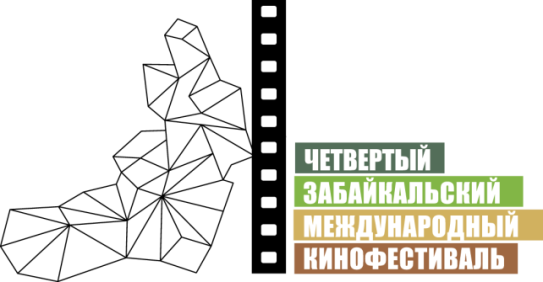 Москва, 21 апреля 2014 годаIV ЗМКФ представит внеконкурсную программу «Best of…»Четвертый Забайкальский Международный Кинофестиваль, который пройдет в Чите с 29 мая по 2 июня 2014 года, представит зрителям несколько внеконкурсных программ, одна из которых – «Best of…» – познакомит зрителей с фильмами зарубежных и отечественных режиссеров, снискавшими известность, получившими множество призов и широкое зрительское признание. Фильмы представят приглашенные участники творческих групп, которые поделятся секретами мастерства и успеха.Фильмы программы «Best of…»:1. «Шагал-Малевич» (Россия, 2013)Реж. Александр МиттаВ ролях: Леонид Бичевин, Кристина Шнайдерман, Анатолий Белый и др.Когда вихри революции стирают с лица земли провинциальный уклад еврейского Витебска и последние становятся первыми, только удивительная вера и безусловная преданность мужу позволяют Белле Шагал спасти своего гениального Марка. История самозабвенной любви Беллы Шагал, супруги великого художника Марка Шагала протекает на фоне исторической дуэли ее мужа со своим гениальным современником-антиподом Казимиром Малевичем и другой, еще более отчаянной схватки с другом детства, а ныне красным комиссаром Наумом за сердце Беллы.2. «Брестская крепость» (Россия, Беларусь 2013)Реж. Александр КоттВ ролях: Алексей Копашов, Андрей Мерзликин, Павел Деревянко, Евгений Цыганов и др.Фильм рассказывает о героической обороне Брестской крепости, которая приняла на себя первый удар немецко-фашистских захватчиков 22 июня 1941 года. С документальной точностью описываются события, происходившие в первые дни обороны. Фильм рассказывает о главных трёх очагах сопротивления, возглавляемых командиром полка Петром Гавриловым, комиссаром Ефимом Фоминым и начальником 9-й погранзаставы Андреем Кижеватовым.3. «Конгресс» / The Congress (Израиль, Германия, Польша, Люксембург, Франция, Бельгия, 2013)Реж. Ари ФольманВ ролях: Робин Райт, Харви Кейтель, Джон Хэмм, Пол Джаматти и др.Основой фильма стала книга польского писателя Станислава Лема «Футурологический конгресс» 1971 года. Стареющая безработная актриса соглашается на последнюю работу, не представляя себе последствий, которые повлечет за собой это решение…4. «Великая красота» / La grande bellezza (Италия, Франция 2013)Реж. Паоло СоррентиноВ ролях: Тони Сервилло, Карло Вердоне, Сабрина Ферилли, Карло Буччироссо и др.Аристократки, нувориши, политики, преступники высокого полёта, журналисты, актёры, декаденствующие отпрыски благородных семейств, священники, художники, подлинные или мнимые интеллектуалы… Всех их поглощает современный Вавилон, пока они ткут канву непрочных взаимоотношений, предаваясь суетной жизни на фоне старинных дворцов, огромных вилл и великолепных террас. Все они здесь, и никто не предстаёт в выгодном свете. Апатичный и разочарованный 65-летний Джеп Гамбарделла, писатель и журналист, не расстающийся со стаканом джина с тоником, наблюдает за этим парадом влиятельных, но пустых и потерянных людей, которые производят на него гнетущее впечатление. Головокружительная картина потери нравственных ориентиров разворачивается в атмосфере великолепного и безразличного римского лета. Вечный город подобен умершей диве.Инициатор Кинофестиваля – НП «Забайкальское землячество»при поддержке Губернатора и Правительства Забайкальского краяГенеральный спонсор Кинофестиваля – ЗАО «ИнтерМедиаГруп»Ведущий спонсор Кинофестиваля – компания «Даурия Аэроспейс»Официальный спонсор Кинофестиваля – сеть супермаркетов «Дочки сыночки»Официальный спонсор Кинофестиваля – торговая сеть «Забайкальский Привоз»Спонсор Кинофестиваля – компания «Группа ВИЮР»Спонсор Кинофестиваля – ООО «НЕФТЕХИММАШ»Официальный перевозчик Кинофестиваля – S7 AirlinesТелекоммуникационный партнер Кинофестиваля – компания «Мегафон»Партнер Кинофестиваля – ГАУ «Дворец молодежи» Забайкальского краяГенеральный телевизионный партнер – телеканал «Альтес»Официальный медиа партнер – ИА «ЗабМедиа»Информационные партнеры:Журнал Андрея Малахова StarHitРадио «Сибирь»Городской портал www.chita.ruЗабайкальское информационное агентство www.zabinfo.ruГазета «Культура Забайкалья»Телеканал Заб.TVРадио «Европа плюс»«Авто радио»«Дорожное радио»Радио «Юмор FM»Журнал о кино «Русский экран»Национальный кинопортал www.film.ruЖенский информационно-развлекательный портал www.wday.ru По вопросам аккредитации на Четвертый Забайкальский Международный Кинофестиваль обращайтесь к пресс-секретарю кинофестиваля Елене Дубровской: тел. 8 (495) 981 39 10, доб. 5550, e-mail: edubrovskaya@hsmedia.ru.Официальный сайт ЗМКФ – http://www.zmkf.ru